VLADA REPUBLIKE HRVATSKEZagreb, 21. prosinca 2023._______________________________________________________________Predlagatelj:  Ministarstvo turizma i sporta__________________________________________________________________________Predmet:   	Prijedlog uredbe o objavi Sporazuma između Vlade Republike Hrvatske i Vlade Kraljevine Maroka o suradnji u području turizma______________________________________________________________Banski dvori | Trg Sv. Marka 2  | 10000 Zagreb | tel. 01 4569 222 | vlada.gov.hrPRIJEDLOGNa temelju članka 30. stavka 1. Zakona o sklapanju i izvršavanju međunarodnih ugovora („Narodne novine“, broj „28/96.“), Vlada Republike Hrvatske je na sjednici održanoj ______________ donijelaUREDBUO OBJAVI SPORAZUMA IZMEĐU VLADE REPUBLIKE HRVATSKE I VLADE KRALJEVINE MAROKA O SURADNJI U PODRUČJU TURIZMAČlanak 1.	Objavljuje se Sporazum između Vlade Republike Hrvatske i Vlade Kraljevine Maroka o suradnji u području turizma, sklopljen u Rabatu 8. veljače 2019., u izvorniku na hrvatskom, arapskom i engleskom jeziku.Članak 2.	Tekst Sporazuma iz članka 1. ove Uredbe, u izvorniku na hrvatskom jeziku glasi: SPORAZUMIZMEĐUVLADE REPUBLIKE HRVATSKEIVLADE KRALJEVINE MAROKAO SURADNJI U PODRUČJU TURIZMAVlada Republike Hrvatske i Vlada Kraljevine Maroka u daljnjem tekstu „stranke“,svjesne značaja turizma i njegovog doprinosa u promicanju prijateljskih odnosa između dviju zemalja,želeći dodatno promicati i razvijati suradnju u području turizma, uzimajući u obzir interes za uspostavom pravnog okvira za suradnju u području turizma,sporazumjele su se kako slijedi:Članak 1.Stranke će nastojati stvoriti povoljne uvjete za razvoj dugoročne suradnje u području turizma na obostranu korist dviju zemalja.Članak 2.Stranke će uspostaviti i razvijati razmjenu informacija između dviju zemalja u područjima:strategija razvoja turizma;poticajnih mjera za privlačenje turističkih ulaganja u obje zemlje;sustava obuke na svim razinama;dokumentacije i zakonodavstva koje uređuje sektor.Članak 3.Stranke će podupirati suradnju između turističkih sektora, turoperatora, putničkih agencija i drugih privatnih turističkih poduzeća obiju zemalja.Ekološki, kulturni i društveni aspekti održivog razvoja turizma u objema zemljama bit će od primarne važnosti u razmjeni znanja i daljnjoj suradnji.Članak 4.Ovaj Sporazum svaka stranka provodi u skladu sa svojim nacionalnim zakonodavstvom te u okvirima svoje nadležnosti i dostupnosti sredstava.Članak 5.S ciljem praćenja provedbe ovog Sporazuma, kao i koordinacije suradnje te praćenja mogućih zajedničkih projekata koji se provode u okviru ovog Sporazuma, stranke mogu osnovati Zajedničku radnu skupinu.Zajednička radna skupina će sazivati periodične sastanke prema potrebi i naizmjenično na unaprijed određene datume uzajamno dogovorene između stranaka.Članak 6.Ovaj Sporazum ne utječe na prava i obveze stranaka koji proizlaze iz drugih međunarodnih ugovora koji ih obvezuju.Članak 7.Svaki spor o tumačenju ili primjeni ovog Sporazuma riješit će se konzultacijama i pregovorima između stranaka.Članak 8.Ovaj se Sporazum može izmijeniti i dopuniti uzajamnim pisanim pristankom stranaka. Takva izmjena i dopuna stupa na snagu u skladu s postupkom propisanim u članku 9., stavku 1. ovog Sporazuma.Članak 9.Ovaj Sporazum stupa na snagu datumom primitka posljednje pisane obavijesti kojom stranke obavješćuju jedna drugu, diplomatskim putem, o okončanju odgovarajućih unutarnjih postupaka potrebnih za stupanje na snagu ovog Sporazuma.Svaka stranka može u svako doba okončati ovaj Sporazum pisanom obaviješću drugoj stranci, diplomatskim putem. U tom slučaju ovaj Sporazum prestaje biti na snazi šest (6) mjeseci od datuma kada je druga stranka primila obavijest o okončanju.Sastavljeno u Rabatu dana 8. veljače 2019. u dva izvornika, svaki na hrvatskom, arapskom i engleskom jeziku, pri čemu su svi tekstovi jednako vjerodostojni. U slučaju razlika u tumačenju, mjerodavan je engleski tekst.Članak 3.	Provedba Sporazuma iz članka 1. ove Uredbe u djelokrugu je tijela državne uprave nadležnog za poslove turizma.Članak 4.	Na dan stupanja na snagu ove Uredbe Sporazum iz članka 1. ove Uredbe nije na snazi, te će se podaci o njegovom stupanju na snagu objaviti sukladno odredbi članka 30. stavka 3. Zakona o sklapanju i izvršavanju međunarodnih ugovora.Članak 5.	Ova Uredba stupa na snagu osmoga dana od dana objave u „Narodnim novinama“.KLASA:URBROJ:Zagreb,          PREDSJEDNIK									   mr. sc. Andrej PlenkovićO B R A Z L O Ž E NJ EVlada Republike Hrvatske je na sjednici održanoj 7. veljače 2019. donijela Odluku o pokretanju postupka za sklapanje Sporazuma između Vlade Republike Hrvatske i Vlade Kraljevine Maroka o suradnji u području turizma. Ministarstvo turizma Republike Hrvatske u suradnji s Ministarstvom vanjskih poslova i međunarodne suradnje Kraljevine Maroka izradilo je Sporazum između Vlade Republike Hrvatske i Vlade Kraljevine Maroka o suradnji u području turizma. Sporazum su potpisali u Rabatu, dana 8. veljače 2019. za Vladu Republike Hrvatske, gospođa Marija Pejčinović Burić, tadašnja potpredsjednica Vlade i ministrica vanjskih i europskih poslova Republike Hrvatske, a za Vladu Kraljevine Maroka, gospodin Nasser Bourita, ministar vanjskih poslova i međunarodne suradnje Kraljevine Maroka.Polazeći od zajedničkih interesa, ovaj Sporazum je sklopljen radi unapređenja ukupnih odnosa u području turizma, odnosno stvaranja pravnog temelja za suradnju nadležnih državnih tijela dviju država u području turizma, te razvitka i jačanja međusobnih veza u području turizma. Osim što će omogućiti unaprjeđenje ukupnih odnosa između dviju država, Sporazumom se žele potaknuti daljnji kontakti i suradnja između nadležnih institucija, razmjena znanja i praktičnih iskustava o održivom razvoju turizma te, u konačnici, unaprjeđenje gospodarskog razvoja obiju država. Sporazum omogućava osnivanje Zajedničke radne skupine, kojoj je cilj praćenje provedbe samog Sporazuma, kao i koordinacija suradnje te praćenje mogućih zajedničkih projekata.Sporazum, u skladu sa svojim člankom 9., stupa na snagu datumom primitka posljednje pisane obavijesti kojom stranke obavješćuju jedna drugu diplomatskim putem, o okončanju odgovarajućih unutarnjih postupaka potrebnih za stupanje na snagu ovog Sporazuma. S ciljem stvaranja pretpostavki za stupanje Sporazuma na snagu predlaže se donošenje Uredbe o objavi Sporazuma, kako bi Republika Hrvatska mogla uputiti pisanu obavijest da su u Republici Hrvatskoj ispunjeni unutarnji pravni uvjeti za stupanje Sporazuma na snagu.Člankom 1. Uredbe o objavi Sporazuma utvrđuje se da se objavljuje Sporazum između Vlade Republike Hrvatske i Vlade Kraljevine Maroka o suradnji u području turizma, sklopljen u Rabatu, 8. veljače 2019., na hrvatskom, arapskom i engleskom jeziku.U članku 2. Uredbe o objavi Sporazuma sadržan je tekst Sporazuma u izvorniku na hrvatskom jeziku. Člankom 3. Uredbe o objavi Sporazuma utvrđuje se da je provedba Sporazuma u djelokrugu tijela državne uprave nadležnog za poslove turizma. Člankom 4. Uredbe o objavi Sporazuma utvrđuje se da na dan stupanja na snagu Uredbe, Sporazum između Vlade Republike Hrvatske i Vlade Kraljevine Maroka o suradnji u području turizma nije na snazi te će se podaci o njegovom stupanju na snagu objaviti sukladno odredbi članka 30. stavka 3. Zakona o sklapanju i izvršavanju međunarodnih ugovora. Člankom 5. Uredbe o objavi Sporazuma uređeno je stupanje na snagu Uredbe.ZA VLADUREPUBLIKE HRVATSKEmr. sc. Marija Pejčinović Burić, v. r. potpredsjednica Vlade Republike Hrvatske i ministrica vanjskih i europskih poslova  ZA VLADUKRALJEVINE MAROKANasser Bourita, v. r. ministar vanjskih poslova i međunarodne suradnje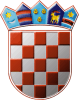 